AANVRAAGFORMULIER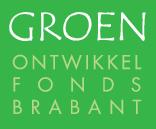 Taxatie onroerend goed Groen Ontwikkelfonds Brabant B.V.Met dit formulier kunt u, voorafgaand aan een eventuele subsidieaanvraag bij het Groen Ontwikkelfonds Brabant BV (GOB), het fonds verzoeken percelen die in voorgenomen plannen tot natuurontwikkeling betrokken zijn, op marktwaarde te laten taxeren. Wij beoordelen dit verzoek op de mate waarin uw plan bijdraagt aan de doelrealisatie (natuurontwikkeling) van het fonds. Mocht dit tot een positief besluit leiden dan vindt de taxatie op kosten van het GOB plaats. U dient er rekening mee te houden dat u als aanvrager zelf verantwoordelijk bent voor het informeren van de betrokken grondeigenaren bij het project.Na taxatie zal het GOB aan u de uitkomst van de taxatie meedelen. Het taxatierapport blijft eigendom van het GOB. Deze taxatie wordt, onder voorbehoud van houdbaarheid er van als gevolg van termijnen en prijsontwikkeling, betrokken als uitgangspunt voor de waardebepaling. U kunt de ingevulde en ondertekende aanvraag inscannen en als bijlage per e-mail sturen naar: info@groenontwikkelfondsbrabant.nl.Wij wijzen u op de mogelijkheid om uw voorgenomen plannen tot natuurontwikkeling voor te leggen aan de Werkeenheid Brabants Natuurnetwerk. Deze kan u adviseren over natuurontwikkeling, de mogelijkheden die het GOB biedt en het aanvragen van subsidie bij het GOB. (mail: werkeenheidnatuurnetwerk@brabant.nl)1	EHS= Ecologische Hoofdstructuur (op kaart Natuurbeheerplan kunt u zien of uw gebied in de EHS ligt)2	EVZ= Ecologische verbindingszone (op kaart Natuurbeheerplan kunt u zien of uw gebied in/langs een EVZ ligt)3	Functiewijziging= Omzetten landbouwgrond in natuur waarbij u eigenaar van de (natuur)grond blijft Contactgegevens initiatiefnemer/aanvragerContactgegevens initiatiefnemer/aanvragerContactgegevens initiatiefnemer/aanvragerContactgegevens initiatiefnemer/aanvragerProjectnaam:Naam aanvrager:Contactpersoon:Bezoekadres:Postadres:Telefoonnummer:Dag- en handtekeningDag- en handtekeningMobiel nummer:Dag- en handtekeningDag- en handtekeningE-mailadres:Dag- en handtekeningDag- en handtekeningZijn de betrokken grondeigenaren op de hoogte van de plannen?Zijn de betrokken grondeigenaren op de hoogte van de plannen?  Ja                  Nee  Ja                  NeeIn het kader van welke natuurontwikkeling bent u voornemens de betrokken percelen in te zetten? Grondverwerving en inrichting in EHS1  haIn het kader van welke natuurontwikkeling bent u voornemens de betrokken percelen in te zetten? Functiewijziging en inrichting in EHS3  haIn het kader van welke natuurontwikkeling bent u voornemens de betrokken percelen in te zetten? Grondverwerving/Functiewijziging en inrichting t.b.v. EVZ  haHeeft u over dit voornemen/deze planvorming contact gehad met de Werkeenheid Natuurnetwerk Brabant? Heeft u over dit voornemen/deze planvorming contact gehad met de Werkeenheid Natuurnetwerk Brabant?   Ja     Neen                 Overige relevante informatie:Plan/perceelgegevensPlan/perceelgegevensPlan/perceelgegevensPlan/perceelgegevensPlan/perceelgegevensPlan/perceelgegevensLocatie van de beoogde natuurontwikkeling.(Indien mogelijk kaartmateriaal toevoegen)Locatie van de beoogde natuurontwikkeling.(Indien mogelijk kaartmateriaal toevoegen)Locatie van de beoogde natuurontwikkeling.(Indien mogelijk kaartmateriaal toevoegen)Kadastrale GemeenteSectieNr.Kadastrale opp.Oppervlakte in EHSEigendom Prov. of BBL Ja/NeeVoor meer percelen zie z.o.z.Voor meer percelen zie z.o.z.Voor meer percelen zie z.o.z.Voor meer percelen zie z.o.z.Voor meer percelen zie z.o.z.Voor meer percelen zie z.o.z.Plan/perceelgegevens (aanvulling)Plan/perceelgegevens (aanvulling)Plan/perceelgegevens (aanvulling)Plan/perceelgegevens (aanvulling)Plan/perceelgegevens (aanvulling)Plan/perceelgegevens (aanvulling)Kadastrale GemeenteSectieNr.Kadastrale opp.Oppervlakte in EHSEigendom Prov. of BBL Ja/Nee